                  ŽIVOTOPIS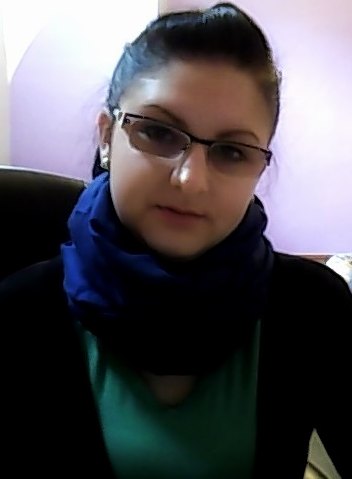 Linda HanselováHranická 12, Odry 742 35Telefon: e-mail: linda.hansel@seznam.cz  Dosažené vzdělání – 1998-2007 Zš Komenského 6 Odry 742 35                                   - 2007-2009 Střední škola Odry 74235                                       Obor kadeřnice - nedokončeno Kurzy ,certifikáty – Everesta : vzděláváni personálu máloobchodních prodejen Pracovní zkušenosti – 16.6.2011 -23.9.2013  Hruška s.r.o                                         Prodavačka                                         Nápln práce : pokladní ,objednávky                                       -  23.9.2013 – 22.10.2014                                        Vedoucí prodejny                                         Nápln práce : vedení kolektivu a prodejny ,objednávky , příjem zboží , základy                                                                                            na pc , stála práce se zákazniky                                     - 23.10.2014-31.12.2014 Gastro Baron s.r.o. Odry                                     Nápln práce:servírka                                     -19.1.2015-dosud Restaurace Flora Odry                                     Nápln práce:servírkaZnalost jazyku- Anglický jazyk –základy  (pasivní )Vlastnosti a zájmy – komunikativnost, příjemné vystupování , flexibilita , odolnost vůči stresu ,sport , veřejné děníV Odrách dne 1.2.2015                                                        Linda Hanselová